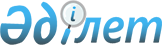 О возмещении затрат на обучение на дому детей с ограниченными возможностями из числа инвалидов
					
			Утративший силу
			
			
		
					Решение маслихата Наурзумского района Костанайской области от 22 апреля 2015 года № 298. Зарегистрировано Департаментом юстиции Костанайской области 18 мая 2015 года № 5604. Утратило силу решением маслихата Наурзумского района Костанайской области от 21 декабря 2015 года № 358

      Сноска. Утратило силу решением маслихата Наурзумского района Костанайской области от 21.12.2015 № 358 (вводится в действие по истечении десяти календарных дней после дня его первого официального опубликования).      В соответствии с подпунктом 15) пункта 1 статьи 6 Закона Республики Казахстан от 23 января 2001 года "О местном государственном управлении и самоуправлении в Республике Казахстан", подпунктом 4) статьи 16 Закона Республики Казахстан от 11 июля 2002 года "О социальной и медико-педагогической коррекционной поддержке детей с ограниченными возможностями" Наурзумский районный маслихат РЕШИЛ:



      1. Возместить затраты на обучение на дому (далее - возмещение затрат на обучение) детей с ограниченными возможностями из числа инвалидов (далее – дети с ограниченными возможностями) по индивидуальному учебному плану в размере восьми месячных расчетных показателей в квартал.



      2. Определить что:



      1) возмещение затрат на обучение детей с ограниченными возможностями осуществляется государственным учреждением "Отдел занятости и социальных программ Наурзумского района";



      2) возмещение затрат на обучение предоставляется родителям и иным законным представителям детей с ограниченными возможностями, обучающихся на дому (далее – услугополучатели);



      3) для возмещения затрат на обучение услугополучатель представляет следующие документы:



      заявление;



      документ, удостоверяющий личности услугополучателя, законного представителя;



      документ, подтверждающий регистрацию по постоянному месту жительства;



      заключение психолого-медико-педагогической консультации;



      справка об инвалидности;



      документ о наличии счета в банке;



      справка из учебного заведения, подтверждающий факт обучения ребенка-инвалида на дому;



      Документы представляются в подлинниках и копиях для сверки, после чего подлинники документов возвращаются услугополучателю.



      4) возмещение затрат на обучение назначается с месяца обращения в течение соответствующего учебного года и выплачивается на каждого ребенка с ограниченными возможностями.



      3. Признать утратившими силу решение маслихата от 11 ноября 2013 года № 159 "О возмещении затрат на обучение на дому детей с ограниченными возможностями из числа инвалидов" (зарегистрировано в Реестре государственной регистрации нормативных правовых актов за № 4326, опубликовано 11 декабря 2013 года в газете "Науырзым тынысы").



      4. Настоящее решение вводится в действие по истечении десяти календарных дней после дня его первого официального опубликования.

 

       СОГЛАСОВАНО      И.о руководителя

      государственного учреждения

      "Отдел занятости и социальных

      программ Наурзумского района"

      ___________ Г. Асанова

      "22" апреля 2015 года
					© 2012. РГП на ПХВ «Институт законодательства и правовой информации Республики Казахстан» Министерства юстиции Республики Казахстан
				

      Председатель сессииМ. Кузембаев

      Секретарь

      районного маслихатаЗ. Алдажуманова